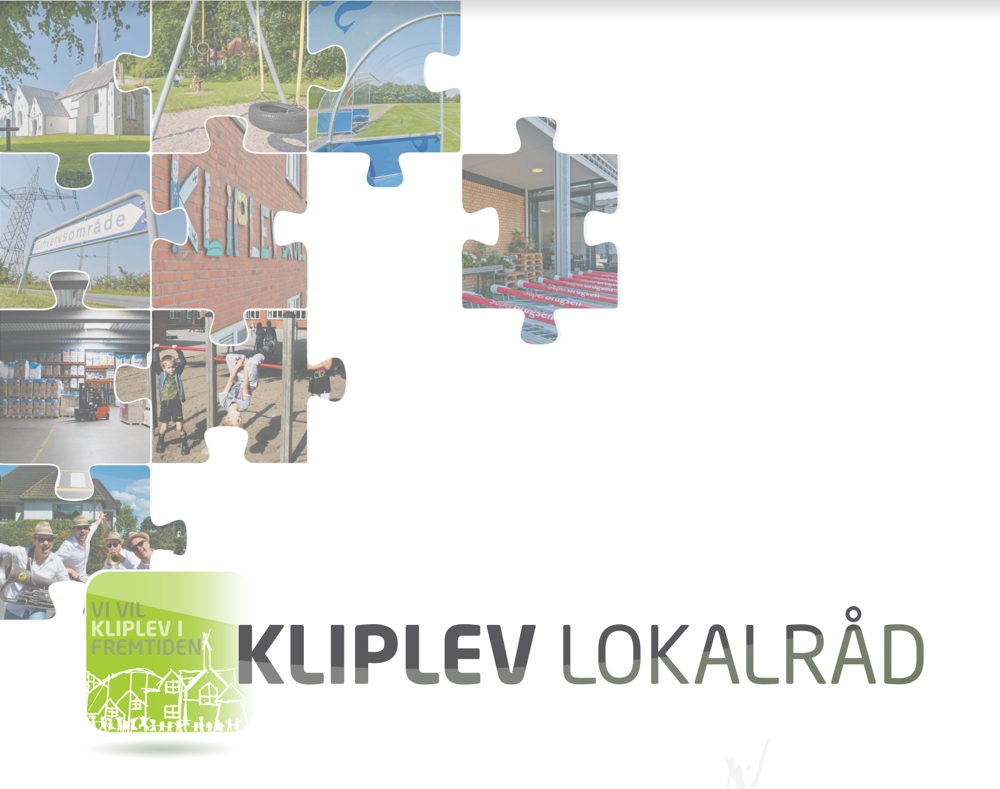 VEDTÆGTER FOR 
KLIPLEV LOKALRÅD
senest justeret 18. juni 2020 § 1. Navn Foreningens navn er Kliplev lokalråd § 2. Hjemsted Foreningen er hjemmehørende i Kliplev, 6200 Aabenraa § 3. Formål Foreningens formål er at fremme byen Kliplevs udvikling og vækst, som et stærkt og tidssvarende lokalsamfund. § 4. Medlemskab Foreningen er åben for alle bosiddende i Kliplev og omegn. Fuld medlemsret indtræder ved indbetaling af årskontingent. Kvittering for betalt kontingent er gyldigt medlemsbevis i form af en ”Kliplev Aktie”. 

Generalforsamlingen eller bestyrelsen kan ekskludere et medlem, hvis medlemmet ikke overholder medlemsbetingelserne. Eksklusionen er gyldig, hvis mindst 2/3 af de tilstedeværende på generalforsamlingen eller i bestyrelsen kan stemme for eksklusionen. § 5. Kontingent Generalforsamlingen fastsætter kontingentet på den årlige generalforsamling. § 6. Generalforsamling Generalforsamlingen er foreningens øverste myndighed. Generalforsamling holdes en gang årligt inden udgangen af marts måned. Indkaldelse til generalforsamlingen sker med mindst 14 dages varsel ved opslag (offentliggørelse i lokalpresse eller skriftlig udsendelse til medlemmerne). Indkaldelsen skal indeholde angivelse af dato, tidspunkt og sted. Indkomne forslag skal være bestyrelsen i hænde senest 7 dage før generalforsamlingen. 
Side 1 Dagsordenen til generalforsamlingen skal som minimum indeholde følgende punkter: 1) Valg af dirigent. 2) Bestyrelsens beretning. 3) Godkendelse af regnskab. 4) Fastsættelse af kontingent. 5) Valg til bestyrelsen. 6) Valg af revisorer 7) Behandling af indkomne forslag. 8) Eventuelt. Generalforsamlingen er beslutningsdygtig uanset antallet af fremmødte med- lemmer. Alle medlemmer, der har betalt kontingent, er stemmeberettigede og kan opstille til tillidsposter. Afstemninger træffes ved simpelt flertal blandt de fremmødte medlemmer jfr. dog § 8. Afstemningen sker ved håndsoprækning, medmindre mindst et medlem begærer skriftlig afstemning. § 7. Ekstraordinær generalforsamling Bestyrelsen eller mindst 1/3 af foreningens medlemmer kan indkalde til ekstraordinær generalforsamling. Indkaldelse med dagsorden til ekstraordinær generalforsamling følger reglerne i § 6. Afstemninger følger ligeledes reglerne i § 6 og § 8. § 8. Vedtægtsændringer Vedtægtsændringer kan kun ske på ordinære eller ekstraordinære generalforsamlinger. Ændringerne træder i kraft umiddelbart efter vedtagelsen. Forslag til vedtægtsændringer skal være bestyrelsen i hænde senest 7 dage før generalforsamlingen. Ændringer i vedtægterne kan kun ske ved 2/3 stemmeflertal blandt de fremmødte på den ordinære eller den ekstraordinære generalforsamling. § 9. Bestyrelsen I det daglige ledes foreningen af en bestyrelse på minimum 7 personer. Bestyrelsen administrerer foreningens midler og har overfor generalforsamlingen det overordnede ansvar for foreningens daglige drift. Side 2 Bestyrelsens medlemmer skal være bosiddende, eller som minimum arbejds- tagende i Kliplev. Bestyrelsen vælges på generalforsamlingen for 2 år ad gangen. I ulige år vælges minimum 3 medlemmer til bestyrelsen. I lige år vælges minimum 4 bestyrelsesmedlemmer. Genvalg kan finde sted. På den årlige generalforsamling fremlægger bestyrelsen et revideret årsregnskab jfr. § 10, 

Bestyrelsen fastsætter selv sin forretningsorden. Bestyrelsen holder møde, når formanden eller 1 bestyrelsesmedlem finder det fornødent. Bestyrelsen træffer sine beslutninger ved simpelt flertal. Afstemningen sker ved håndsoprækning, medmindre mindst et medlem begærer skriftlig afstemning. § 10. Regnskab Regnskabsåret går fra 1. januar til 31. december. Kassereren udarbejder en gang årligt et drifts- og statusregnskab på baggrund af den daglige bogføring. Inden fremlæggelse på generalforsamlingen skal regnskabet revideres af revisor. Revisor har til enhver tid adgang til alle relevante oplysninger, herunder medlemskartotek, daglig bogføring og beholdninger. § 11. Tegningsret Formanden og kassereren tegner i fællesskab foreningen udadtil. § 12. Opløsning af foreningen Foreningen kan kun opløses på 2 på hinanden følgende generalforsamlinger. En ordinær og en ekstraordinær generalforsamling. Opløsning af foreningen kan kun ske hvis mindst 2/3 af de fremmødte stemmer for forslaget på de to generalforsamlinger. 

I tilfælde af foreningens opløsning tilfalder foreningens aktiver, når enhver er svaret sit, en eller flere foreninger i Kliplev med et almennyttigt formål. 

Således vedtaget på den stiftende generalforsamling den 15. maj 2017 – med ændringer i §9 på generalforsamlingen den 18. juni 2020. 